Este calendário poderá sofrer alterações. Caso isso ocorra, a turma será comunicada com antecedência sobre a nova data. Atenção ao prazo de 72h para preencher o requerimento e para as datas de Segunda Chamada, na IV unidade: 18.10 – quinta-feira, a partir das 14h e 30min                  16.11– sexta-feira, a partir das 14h e 30min* NÃO TEM AULA DE BIOLOGIA, MAS TEM PROVA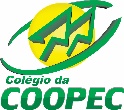 COLÉGIO DA COOPERATIVA EDUCACIONAL DE CAETITÉCALENDÁRIO DE ATIVIDADES AVALIATIVAS DA IV UNIDADE 2018 - TURNO MATUTINODataDia9º ano A9º ano A9º ano A9º ano B9º ano B1º ano 2º ano  2º ano  3º ano A3º ano A3º ano B13.09Quinta14.09Sexta15.09Sábado17.09Segunda18.09Terça19.09Quarta20.09Quinta21.09Sexta 24.09Segunda FÍSICAFÍSICAFÍSICA25.09Terça26.09Quarta27.09Quinta28.09Sexta II COOPERO POR UM MUNDO MELHORII COOPERO POR UM MUNDO MELHORII COOPERO POR UM MUNDO MELHORII COOPERO POR UM MUNDO MELHORII COOPERO POR UM MUNDO MELHORII COOPERO POR UM MUNDO MELHORII COOPERO POR UM MUNDO MELHORII COOPERO POR UM MUNDO MELHORII COOPERO POR UM MUNDO MELHORII COOPERO POR UM MUNDO MELHORII COOPERO POR UM MUNDO MELHOR01.10Segunda 02.10TerçaMATEMÁTICAMATEMÁTICAMATEMÁTICAMATEMÁTICAMATEMÁTICALPLBLPLBHISTÓRIA03.10QuartaFÍSICAQUÍMICAQUÍMICARED/QUIMICARED/QUIMICAQUÍMICA04.10QuintaINGLÊSINGLÊSINGLÊSINGLÊSINGLÊSMATEMÁTICAINGLÊSINGLÊSLPLB/INGLÊS05.10Sexta Sexta MATEMÁTICAMATEMÁTICAMATEMÁTICAMATEMÁTICARED/MATEM.08.10Segunda QUÍMICAGEOGRAFIAGEOGRAFIAGEOGRAFIA09.10Terça CIÊNCIASCIÊNCIASCIÊNCIASCIÊNCIASCIÊNCIASLPLB/FILO.LPLB/FILOLPLB/FILOSOCIOLOGIASOCIOLOGIASOCIOLOGIA10.10Quarta GEOGRAFIAGEOGRAFIAGEOGRAFIAGEOGRAFIAGEOGRAFIARED./BIO.RED./BIO.BIO (VESP)BIO (VESP)BIO (VESP)11.10Quinta DG/INGLÊSINGLÊSINGLÊS12.10Sexta FERIADO -  Dia das Crianças/ Nossa Senhora AparecidaFERIADO -  Dia das Crianças/ Nossa Senhora AparecidaFERIADO -  Dia das Crianças/ Nossa Senhora AparecidaFERIADO -  Dia das Crianças/ Nossa Senhora AparecidaFERIADO -  Dia das Crianças/ Nossa Senhora AparecidaFERIADO -  Dia das Crianças/ Nossa Senhora AparecidaFERIADO -  Dia das Crianças/ Nossa Senhora AparecidaFERIADO -  Dia das Crianças/ Nossa Senhora AparecidaFERIADO -  Dia das Crianças/ Nossa Senhora AparecidaFERIADO -  Dia das Crianças/ Nossa Senhora AparecidaFERIADO -  Dia das Crianças/ Nossa Senhora Aparecida15.10Segunda LPLPLPLPLPBIOLOGIAFÍSICAFÍSICA16.10Terça HISTÓRIAHISTÓRIAHISTÓRIAHISTÓRIAHISTÓRIAGEOGRAFIAHIST. (VESP)HIST. (VESP)17.10Quarta FILOSOFIAFILOSOFIAFILOSOFIAFILOSOFIAFILOSOFIASOC./HIST.SOCIOLOGIASOCIOLOGIAQUÍMICA (VESP)QUÍMICA (VESP)QUÍMICA (VESP)18.10Quinta ARTEARTEINGLÊS/ARTEINGLÊS/ARTEINGLÊS/ARTE19.10Sexta DGDGDGDGDGHISTÓRIAHISTÓRIA20.10SÁBADO LETIVOMAT./LPLB (OBRA)MAT./LPLB (OBRA)MAT./FILO.MAT./FILO.MAT./FILO.22.10Segunda QUÍMICAGEOGRAFIAGEOGRAFIAFÍSICAFÍSICAFISICA23.10Terça MATEMÁTICAMATEMÁTICAMATEMÁTICAMATEMÁTICAMATEMÁTICA24.10Quarta HISTÓRIAHISTÓRIAFÍSICAQUÍMICAQUÍMICA25.10Quinta CIÊNCIASCIÊNCIASCIÊNCIASCIÊNCIASCIÊNCIASMATEMÁTICAFÍSICAFÍSICA26.10Sexta LPLB29.10Segunda BIOLOGIABIOLOGIABIOLOGIABIOLOGIABIOLOGIABIOLOGIA30.10Terça FILOSOFIAFILOSOFIAFILOSOFIALPLBLPLBHISTÓRIA31.10Quarta GEOGRAFIAGEOGRAFIAGEOGRAFIAGEOGRAFIAGEOGRAFIAHISTÓRIAFÍSICA/QUIM.FÍSICA/QUIM.01.11Quinta INGLÊSINGLÊSINGLÊSINGLÊSINGLÊSARTEARTEARTEARTELPLB/ARTE02.11Sexta FERIADO -  Dia de FinadosFERIADO -  Dia de FinadosFERIADO -  Dia de FinadosFERIADO -  Dia de FinadosFERIADO -  Dia de FinadosFERIADO -  Dia de FinadosFERIADO -  Dia de FinadosFERIADO -  Dia de FinadosFERIADO -  Dia de FinadosFERIADO -  Dia de FinadosFERIADO -  Dia de Finados05.11Segunda 06.11Terça HISTÓRIAHISTÓRIAHISTÓRIASOCIOLOGIASOCIOLOGIASOCIOLOGIAFÍSICAFÍSICA07.11Quarta REDAÇÃOREDAÇÃO08.11Quinta INGLÊSINGLÊSINGLÊSQUÍMICA09.11Sexta REDAÇÃOMATEMÁTICAMATEMÁTICARED./MATEM.12.11SegundaLPLPLPLPLPQUÍMICAQUÍMICAQUÍMICA13.11TerçaGEOGRAFIAGEOGRAFIAGEOGRAFIAGEO/BIO.GEO/BIO.GEO/BIO14.11Quarta FILOSOFIAFILOSOFIAFILOSOFIAFILOSOFIAFILOSOFIAHISTÓRIAREDAÇÃOREDAÇÃOHISTÓRIAHISTÓRIA15.11QuintaFERIADO – Proclamação da RepúblicaFERIADO – Proclamação da RepúblicaFERIADO – Proclamação da RepúblicaFERIADO – Proclamação da RepúblicaFERIADO – Proclamação da RepúblicaFERIADO – Proclamação da RepúblicaFERIADO – Proclamação da RepúblicaFERIADO – Proclamação da RepúblicaFERIADO – Proclamação da RepúblicaFERIADO – Proclamação da RepúblicaFERIADO – Proclamação da República16.11Sexta Semana de Prova (19 à 23 de novembro)Semana de Prova (19 à 23 de novembro)Semana de Prova (19 à 23 de novembro)Semana de Prova (19 à 23 de novembro)Semana de Prova (19 à 23 de novembro)Semana de Prova (19 à 23 de novembro)Semana de Prova (19 à 23 de novembro)19.11SegundaCIÊNCIASCIÊNCIASCIÊNCIASCIÊNCIASCIÊNCIASFÍSICAFÍSICAFÍSICA20.11TerçaMATEMÁTICAMATEMÁTICAMATEMÁTICAMATEMÁTICAMATEMÁTICALPLB/DGLPLBLPLB21.11QuartaGEOGRAFIAGEOGRAFIAGEOGRAFIAGEOGRAFIAGEOGRAFIABIOLOGIA*BIOLOGIABIOLOGIA22.11QuintaDGDGDGDGDGMATEMÁTICAMATEMÁTICAMATEMÁTICA23.11SextaINGLÊSINGLÊSINGLÊSINGLÊSINGLÊSRED./INGLÊSING./HIST. ING./HIST. 